El Centro CollegeDevelopmental Reading 0093- _____Common Course Number: DREA 0093DREA 0093 Course Syllabus And Outline Class- A535  Lab- A345Fall, 2013INSTRUCTOR: Tammy Cummings			Lab Coordinator: Wayne ConradPhone: 214-860-2497   Phone: 214-860-2082Room A 535 (5th Floor) Office: A 314 (3rd floor) 	Lab: A345 (3rd floor)Email: tcummings@dcccd.edu			Email: wconrad@dcccd.edu DREA 0093 Developmental Reading Course Description: This course presents basic reading comprehension and vocabulary skills. Basic study skills are introduced. (3 Lec.) 
Learning Outcomes:	As a result of participating in DREA 0093, students will be able to achieve the following:Make accurate inferences and draw logical conclusions Recognize author’s purpose and tone in paragraphs and passagesIdentify and Analyze Arguments in passages and make accurate conclusionsStudent Assessment:  Students will be assessed by the following measures:Class Quizzes and Chapter testsComputer assignments (exercises and tests)Midterm and Final ExamsCourse Requirements & Student Assessment: Students enrolled in DREA 0093 will be required to: 1.   Attend and participate in class. (Regular class attendance is required with no more than 6 hours of absences.  Three (3) tardies are equivalent to one (1) absence.) 2.	Purchase and use the textbook to complete skill exercises both in class and in the reading computer lab. Computer lab sessions are part of the class session and attendance is mandatory.3.	Self-Evaluation assignment and Book Review. Tests, quizzes, and comprehensive midterm and final exam.Additional assignments will be given to students who have difficulty with the skills. Also, students who complete the skills will be given additional assignments including specialized vocabulary study, reading comprehension and study skills. 
What Will I Need To Buy? All students will need the following items, which are available in the bookstore:1. Ten Steps to Advancing College Reading Skills, 5th  Edition, by John Langan, [REQUIRED TO PASS CLASS]; ISBN-10 1-59194-201-2 with access code to Townsend Press Reading Lab.2. Advancing Vocabulary Skills, short version, 4th edition, by Carole Mohr, ISBN # 1-59194-194-6 [REQUIRED TO PASS CLASS] 
3. Oxford American Dictionary or an equivalent dictionaryAttendance Policy: In order to achieve maximum improvement in reading, students must attend each class period and one additional hour of Reading Lab time per week.  To be counted present YOU MUST BE IN CLASS ON TIME & WHEN CLASS BEGINS. You are expected to participate and work on your reading assignment. Class absences cannot be made up.  Students who want to spend additional time working on reading skills may work in the lab in the afternoon at times to be announced.  In situations where you must be absent, it is your responsibility to discuss the absence with me.  You still must turn in all assignments on time even if you were absent from class to receive credit.  Attendance may be affected by being tardy to class.How Will Class Be Conducted? The daily class time will consist of an introduction to, explanation of, and guided practice on a skill.  Chapter test will be given to determine a student’s skill on that chapter.  Some days will involve computer practice using Townsend Press Reading Lab. The lab grade is calculated by the software application which maintains a grade book. You will have the opportunity to work alone, in small groups and as a class.  To benefit the most from this course it is important that you actively participate in the learning process. Participation will be measured by using grades, completion of assigned projects or homework, and appropriate involvement in classroom discussions.How Will I Be Graded? Students may make an A, B, C, D, or F.This scale is used to calculate your final grade in this class.  Calculation of your grade will compile from all quizzes, tests, assignments, attendance grades, post-tests, and for the calculation of your final course grade:90 - 100 = A	80 - 89 = B	70 - 79 = C	60-69= D	below 60 = FHow Grade will be Calculated	30% from CLO Post Tests and other combined chapter tests / Quizzes from the textbook. 	10% from the Townsend Press Reading Lab Computer Program (You must complete all chapters assigned to receive full credit).	10% Self Evaluation Essay 	10% Book Review	5% Discussion Post / Blogs 	5% Vocabulary Homework 	10% Midterm Exam / Project ** (required to pass class) ** 	20% Final Exam ** (required to pass class) **All add to 100%DEVELOPMENTAL READING MID-TERM & FINAL EXAM: In addition to successfully completing the (SLO) student learning outcomes (earning a B or better in this course/showing progress), you must also take the MID-TERM EXAM/ PROJECT AND FINAL EXAM to receive a final course grade.  Failure to take the mid-term exam/project and final exam will result in a final grade of an “F”.CLASSROOM POLICIES:The following is a list of student expectations. 	Your assignments are due at the beginning of class. 	Late assignments will not be accepted for full credit.  Instead, I will deduct 5 points for each day your assignment is late. 	You are expected to have your reading assignments prepared before class; class   participation depends heavily on the completion of reading assignments. 	You are responsible for any material covered in class as well as assignments when you are absent from class. See your tentative assignment calendar to find out what was missed during an absence and to be prepared for the next class.  An absence is not an acceptable excuse for not turning in assignments or being prepared for class.   It is your responsibility to contact a class mate or your instructor to see what material we discussed in class. 	You will be required to read a novel and write a book review.	Please contact me if you miss a test so we can discuss the possibility of make-up testing.  Make up tests may be allowed under extenuating circumstances, at my discretion.  You will also have the opportunity to make any failing test that you score 69 or below (excluding mid-term and final exam).  I will average the two tests, your failing test grade with your make up test, in an effort to allow you to achieve a passing grade. This in only allowed for any chapter test(s) that you have failed with a 69 or below.Cell Phone/Pagers/Players: In order not to interrupt the class session, students are to turn all cell phones to silent /vibrate, and all MP3, Ipod and other musical devices off and put them away PRIOR TO THE BEGINNING OF CLASS. Students not conforming to this policy will be asked to leave class and will be marked absent for the day. This applies to the lab also. Your full attention is necessary for you to concentrate without distraction on your course work. Reading Computer Lab Rules: Use the reading lab to improve your skills and prepare for exams by reviewing material and doing lab exercises and tests.  No cell phone usage; no internet surfing or social site activity, no audio players, no food or drinks near computers, no loud talking or profane language will be allowed. These rules must be followed in order to create a positive learning environment for all students. Those who do not follow these rules will be asked to leave and will be counted absent for that portion of the class period.Additional El Centro College Policies and Procedures Counseling Services: Counseling for personal, academic or career issues is provided to all students currently enrolled at El Centro College in the Division of Communication and Math. These services are provided by a licensed professional counselor who is bound by confidentiality. With the assistance of a counselor, students are able to identify, understand, resolve issues and develop appropriate skills. To make an appointment call Joe Martinez, M.Ed., LPC at 214-860-2396 or via email at jmartinez2@dcccd.edu. Disability Accommodations:  Any student who may need accommodations due to a disability should contact the Disability Services Office, Room A110, phone number (214) 860-2411.The Disability Services Office (DSO) serves as an advocate to ensure that students attending El Centro College are provided with equal access to all programs and activities available at the college. Experienced rehabilitation professionals provide individually-designed services to minimize the barriers caused by disability and maximize each student’s opportunity for educational success.For more information visit The Disability Services webpage on the college’s websiteLearning Center (A350): The Learning Center helps students become more effective learners by offering them free academic support services.  Our main service provides students with drop-in tutoring in a variety of subjects, including all levels of math, English, writing, developmental reading, ESL, Spanish, government, history, ethics and religion, anatomy/physiology, microbiology, and more.  The Learning Center also arranges group tutoring and offers workshops and study skills instruction throughout the semester.  If students simply need a quiet place to study, they can find that in the Learning Center as well.Religious Holy Days Statement: A student who is absent from classes for the observance of a religious holy day shall be allowed to take an examination or complete an assignment scheduled for that day within a reasonable time after the absence if, not later than the fifteenth day after the first day of the semester, the student notified the instructor of each class scheduled on the date that the student would be absent for a religious holy day.  A “religious holy day” means a holy day observed by a religion whose places of worship are exempt from property taxation under Section 11.20, Tax Code.  The notice shall be in writing and shall be delivered by the student personally to the instructor, with receipt acknowledged and dated by the instructor or by certified mail, return receipt requested, addressed to the instructor.  A student who is excused under this section may not be penalized for the absence, but the instructor may appropriately respond if the student fails to satisfactorily complete the assignment or examination.Children on Campus: El Centro College strives to protect an environment most conducive to teaching and learning for all enrolled students.  Minor children may not be brought to classrooms, labs, testing areas or study areas of the college.  This practice is disruptive to the learning process.  Children who are taking part in organized scheduled activities, or who are enrolled in specific classes, are welcomed.  For reasons of security and child welfare, the college will not permit unattended children to be left anywhere on the premises.  Students/Parents who have problems with childcare should visit the advisement/counseling center or the Adult Resource Center to receive referrals to childcare services in the area.Academic Honesty (Plagiarism): Academic honesty is expected, and integrity is valued in the Dallas County Community Colleges. Scholastic dishonesty is a violation of the Code of Student Conduct. Scholastic dishonesty includes, but is not limited to, cheating on a test, plagiarism, and collusion. Students that engage in academic dishonesty will receive an “F” in the course and possibly expulsion from the college.Inclement Weather: In case of inclement weather, you may visit the El Centro College website to learn if the campus is closed. In the event there is inclement weather that affects regular scheduled classes and events on the El Centro College campus, the Dallas County Community College District and El Centro College web pages will display a notification of any closings or delays. You may also call the hotline at 214-860-8888.  If there is no notice of changes or delays, then classes are in session as usual. You also may refer to announcements on major television and radio stations in the event that the DCCCD or El Centro College Internet sites cannot be accessed. Statement Regarding Syllabus Adjustment:  The instructor reserves the right to modify dates, class presentations, and testing and assignment due dates if unforeseen circumstances cause such an adjustment.  Students will be notified of changes in writing.Drop Policy: If you are unable to complete the course or courses for which you have registered, it is your responsibility to withdraw formally from the course.  You need to speak with and obtain the signature of the instructor to drop the course.  If the instructor is not available, a counselor, advisor, or dean may sign the form.  Failure to drop will result in a performance grade, usually a grade of “F.”Financial Aid Statement:  Students who are receiving any form of financial aid should check with the Financial Aid Office prior to withdrawing from classes.  Withdrawals may affect your eligibility to receive further aid and could cause you to be in a position of repayment for the current semester.  Students who fail to attend or participate after the drop date are also subject to this policy.The last day to drop for the Fall 2013 semester is Thursday, November 14, 2013STOP BEFORE YOU DROP: For students who enrolled in college level courses for the first time in the fall of 2007, Texas Education Code 51.907 limits the number of courses a student may drop.  You may drop no more than 6 courses during your entire undergraduate career unless the drop qualifies as an exception.  Your campus counseling/advising center will give you more information on the allowable exceptions. Developmental and ESOL classes are exceptions.  Remember that once you have accumulated 6 non-exempt drops, you cannot drop any other courses with a “W”.  Therefore, please exercise caution when dropping courses in any Texas public institution of higher learning, including all seven of the Dallas County Community Colleges. For more information, you may access:  https://www1.dcccd.edu/coursedropsMANDATORY ID BADGE:  All students are required to use and wear the official ECC picture ID on the upper part of the body where it can be clearly seen and visible.This workforce solution was funded by a grant awarded by the U.S. Department of Labor’s Employment and Training Administration. The solution was created by the grantee and does not necessarily reflect the official position of the U.S. Department of Labor. The Department of Labor makes no guarantees, warranties, or assurances of any kind, express or implied, with respect to such information, including any information on linked sites and including, but not limited to, accuracy of the information or its completeness, timeliness, adequacy, continued availability, or ownership.  This work by the Health Professions Pathways (H2P) Consortium, a Department of Labor, TAACCCT funded project is licensed under a Creative Commons Attribution 4.0 Unported License.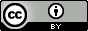 Fall Semester, 2013This workforce solution was funded by a grant awarded by the U.S. Department of Labor’s Employment and Training Administration. The solution was created by the grantee and does not necessarily reflect the official position of the U.S. Department of Labor. The Department of Labor makes no guarantees, warranties, or assurances of any kind, express or implied, with respect to such information, including any information on linked sites and including, but not limited to, accuracy of the information or its completeness, timeliness, adequacy, continued availability, or ownership.  This work by the Health Professions Pathways (H2P) Consortium, a Department of Labor, TAACCCT funded project is licensed under a Creative Commons Attribution 4.0 Unported License.Tentative Course ScheduleDREA Week 1	 Course Introduction8/26 -8/30	Class begins Monday, August 26 Begin Chapter 1 - Vocabulary Skills – Chapter test on Vocabulary skills Week 2 	Take Student Learning Outcome (SLO) Pre-Test / Begin Main Ideas and Supporting 9/2 – 9/6	Details (Monday, 9/2 – NO CLASS – HOLIDAY) Week 3	Continue with Chapter on Main Idea and Supporting Details and Chapter Test / Main Ideas & Supporting Details9/9-9/13	 Introduction to Computer lab – specified day per week TBAWeek 4	Start Implied Main Ideas / 9/16-9/20	computer lab Week 5	 Chapter Test on Implied Main Idea 9/23-9/27 	computer labWeek 6	Start Chapter on Patterns of Organization & Relationships 	9/30- 10/4	computer labWeek 7	Chapter test on Patterns of Organizations and Relationships	10/7- 10/11	computer lab - Self Evaluation Paper Due 10/08/13 & 10/09/13 Week 8	Midterm Week – 10/14- 10/18 	Midterm project will be presented.Week 9	Begin chapter on Inferences  10/21- 10/25	Computer lab Week 10	 Chapter test on Inferences10/28-11/1	Computer labWeek 11	 Begin Chapter on Purpose & Tone / Chapter Test on Purpose and Tone 11/4-11/8 	Computer lab 	Week 12	Begin Chapter on Fact & Opinion / Chapter Test on Fact & Opinion 11/11-11/15	LAST DAY TO DROP with a GRADE of “W”—THURSDAY, November 14Week 13	 Begin Chapter on Argument11/18-11/22	Computer labWeek 14	 Test on Argument 11/25-11/29	 Computer lab (Thursday and Friday 28th and 29th – NO CLASS- HOLIDAY) Week 15 	Review for Final and make up week (for students who have work to make up)  12/2-12/6 	Book reviews are due – 12/3 and 12/4Week 16	FINAL EXAMINATION—Monday -Thursday, December 9 -12, 2013 12/9-12/12	Monday, December 16 Grades Due This workforce solution was funded by a grant awarded by the U.S. Department of Labor’s Employment and Training Administration. The solution was created by the grantee and does not necessarily reflect the official position of the U.S. Department of Labor. The Department of Labor makes no guarantees, warranties, or assurances of any kind, express or implied, with respect to such information, including any information on linked sites and including, but not limited to, accuracy of the information or its completeness, timeliness, adequacy, continued availability, or ownership.  This work by the Health Professions Pathways (H2P) Consortium, a Department of Labor, TAACCCT funded project is licensed under a Creative Commons Attribution 4.0 Unported License.VOCUBALARY HOMEWORKWeek 2 - 9/4 (W) & 9/5 (R) 		Chapter 1 entire chapter Week 4 -9/18 (W) & 9/19 (R) 	Chapters 2 & 3 entire chapters Week 6-10/2 (W) & 10/3 (R) 		Chapters 4 & 5 entire chapters Week 8- 10/16 (W) & 10/17 (R) 	Chapters 6 & 7 entire chapters Week 10-10/30 (W) & 10/31 (R)	Chapters 8 & 9 entire chapters Week 12 -11/13 (W) & 11/14(R)	Chapter 10 entire chapter CHAPTER HOMEWORKTBD as the semester progressesSELF EVALUATION PAPERDue October 9, 2013, for M, W, F classesDue October 8, 2013, for T, R classes BOOK REVIEWDue December 4, 2013, for M, W, F classesDue December 3, 2013, for T, R classes SELF EVALUATIONWRITING ASSIGNMENT FOR READING200-450 WORD ESSAY TYPED OR WRITTEN ON LINED PAPERUSE BLUE OR BLACK INK ONLY.  (1 inch margins each side and bottom) ALL PAPERS MUST INCLUDE a (cover sheet with your name, date, course and section number and must be stapled) COLLEGELook at your priorities. You want a college degree, or a certificate, or a career.  What are your priorities?  Explain the kind of life you hope to have and how college fits into these plans.Describe some of the biggest problems that stand in the way of you doing your best job as a college student.  Describe some of the things you will have to sacrifice in order to achieve your goals.  Describe how each of these problems, obstacles or sacrifices will affect you, and briefly state how you try to overcome them. DUE DATE: October 9, 2013 (MWF classes)& October 8, 2013 (TR classes) DREA 0300/ 0090/0091/0093 BOOK REVIEW (not book report)You are to select one of the books from the list below and after reading the book, write a book review regarding theme, characters(s), flaws, strengths, plot, and any strengths and weaknesses the author may have had regarding presenting the novel, and your overall opinion about the novel.NO other books will be permitted except those books listed below, unless you have written or verbal consent from me. PRESENTATION OF ALL FINAL PAPER MUST BE PRESENTED AS FOLLOWS: Must be typed with a 1-inch margin on all sides and in Times New Roman, Courier or Arial font and size 11, 12 or 13 inch font. Minimum of 300 words and maximum of 1000 words. Cover sheet with your name, date, course, and section number.Must be stapled (NO CLEAR PRESENTATION BINDERS)(If you do not have a personal computer you can utilize the college computers located in the library and the learning centers)PLAGIARISMS AND COPYRIGHT If you use someone else’s words or take an article away from the author without giving him/her credit for their work then you have plagiarized. This will result in an automatic drop in one letter grade.  Excessive plagiarisms will result in an “F”.   Using quotes from the author is not a problem, provided you give him/her credit for their work.  You may quote the authors work in either MLA or APA style.DUE DATE: December 4, 2013 (MWF classes) & December 3, 2013 (TR classes)SELECTION OF BOOKSFOR STUDENT’S ENROLLED IN NON-THEMED BASED CLASSWouldn’t Take Nothing for My Journey Now, Maya Angelou – (139 pages)  Let’s Roll: Ordinary People, Extraordinary Courage, Lisa Beamer &Abraham Ken –  (280 pages)  Kindred, Octavia Butler, – (264 pages)  The Big Picture, Benjamin Carson M.D, and Lewis Gregg – (271 pages)  Finding Fish, Antwone Fisher – (384 pages)  The Brethren, John Grisham – (368 pages)  Water for Elephants, Sara Gruen – (350 pages)  The Kite Runner, Khaled Hosseini – (384 pages)  To Kill a Mockingbird, Lee Harper – (336 pages)  Of Mice and Men, John Steinbeck – (112 pages)Grapes of Wrath, John Steinbeck- (473 pages)Island of the Blue Dolphin, Scott O’Dell (192 pages)Pride and Prejudice, Jane Austen (352 pages)Fast Food Nation, Eric Schlosser (383 pages) The Rainmaker, John Grisham (576 pages)The Firm, John Grisham (560 pages)White Oleander, Janet Fitch (480 pages) The Notebook, Nicholas Sparks (239 pages)Small Sacrifices, Ann Rule (496 pages)Nickel and Dimed (On Not Getting By Inn America), Barbara Ehrenreich (256 pages) “This workforce solution was funded by a grant awarded by the U.S. Department of Labor’s Employment and Training Administration. The solution was created by the grantee and does not necessarily reflect the official position of the U.S. Department of Labor. The Department of Labor makes no guarantees, warranties, or assurances of any kind, express or implied, with respect to such information, including any information on linked sites and including, but not limited to, accuracy of the information or its completeness, timeliness, usefulness, adequacy, continued availability, or ownership.”  This work by the Health Professions Pathways (H2P) Consortium, a Department of Labor, TAACCCT funded project is licensed under a Creative Commons Attribution 4.0 Unported License.SELECTION OF BOOKS FOR STUDENT’S ENROLLED IN DREA THEME BASED CLASSES (Student’s Who Plan To Pursue Health Occupations): Critical Care, Richard Dooling – (256 pages)  Standard of Care,  David Kerns–  (229 pages)  Informed Consent, Sandra Glahn – (352 pages)  First, Do No Harm, Lisa Belkin – (368 pages)  The Good Nurse,  Charles Graeber – (320 pages)  A Nurse’s Story, Tilda Shalof– (352 pages)  When Nurses Hurt Nurses, Cheryl Dellasega– (225 pages)  Blue Nights, Joan Didion– (208 pages)  Bed Number Ten, Sue Baier – (304 pages)  Nursing Against the Odds, Suzanne Gordon – (512 pages)Cutting for Stone, Abraham  Verghese -(667 pages)The Hospital at the End of the World, Joe Niemczura (260 pages)The Diving Bell and the Butterfly, Jean Dominique Bauby (131 pages)The Immortal Life of Henrietta Lacks, Rebecca Skloot (386 pages) “This workforce solution was funded by a grant awarded by the U.S. Department of Labor’s Employment and Training Administration. The solution was created by the grantee and does not necessarily reflect the official position of the U.S. Department of Labor. The Department of Labor makes no guarantees, warranties, or assurances of any kind, express or implied, with respect to such information, including any information on linked sites and including, but not limited to, accuracy of the information or its completeness, timeliness, usefulness, adequacy, continued availability, or ownership.”  This work by the Health Professions Pathways (H2P) Consortium, a Department of Labor, TAACCCT funded project is licensed under a Creative Commons Attribution 4.0 Unported License.COMMITMENT & PROFESSIONAL AGREEMENT WITH THIS CLASS	Welcome to DREA. Counting today, we will be spending 16 weeks together. How successful we are depends on how well we follow this agreement together.  I would like for you to read and sign, date and complete the agreement below and return the original to me keeping a copy for yourself.	I __________________________________________________ (Name of Student) have received, read and reviewed the terms and conditions of Syllabus and supporting attachments for the Fall   2013 DREA 0093 class.   I understand my responsibility regarding attendance, responsibility for missing class, grading scales, and the work expected of me.   The terms of this agreement seem fair to me.  I accept the responsibility and challenge myself to make this course worth my time and money.	I also understand that this will be the only hard copy of the syllabus that I will receive.  Should I need an additional copy I shall access a copy from E-campus.   I understand that all of my grades will be posted on e-campus, as well class notes, discussion posts, and submission of some of my class work.   It is solely my responsibility to ensure that I have set up my e-campus account and have access to e-campus to complete any necessary work required.I further understand that if I am not able to complete the terms of this agreement as set forth in this syllabus, it is solely my responsible to withdraw by the date set forth hereinabove. 	That no one has coerced me to sign this syllabus and I am signing this syllabus of my own free will and accord. SIGN AND RETURN THIS COPY TO THE INSTRUCTOR COMMITMENT & PROFESSIONAL AGREEMENT WITH THIS CLASS	Welcome to DREA. Counting today, we will be spending 16 weeks together. How successful we are depends on how well we follow this agreement together.  I would like for you to read and sign, date and complete the agreement below and return the original to me keeping a copy for yourself.	I __________________________________________________ (Name of Student) have received, read and reviewed the terms and conditions of Syllabus and supporting attachments for the Fall 2013 DREA 0093 class.   I understand my responsibility regarding attendance, responsibility for missing class, grading scales, and the work expected of me.	I also understand that this will be the only hard copy of the syllabus that I will receive.  Should I need an additional copy I shall access a copy from E-campus.   I understand that all of my grades will be posted on e-campus, as well class notes, discussion posts, and submission of some of my class work.   It is solely my responsibility to ensure that I have set up my e-campus account and have access to e-campus to complete any necessary work required.I further understand that if I am not able to complete the terms of this agreement as set forth in this syllabus, it is solely my responsible to withdraw by the date set forth hereinabove. 	That no one has coerced me to sign this syllabus and I am signing this syllabus of my own free will and accord. “This workforce solution was funded by a grant awarded by the U.S. Department of Labor’s Employment and Training Administration. The solution was created by the grantee and does not necessarily reflect the official position of the U.S. Department of Labor. The Department of Labor makes no guarantees, warranties, or assurances of any kind, express or implied, with respect to such information, including any information on linked sites and including, but not limited to, accuracy of the information or its completeness, timeliness, usefulness, adequacy, continued availability, or ownership.”  This work by the Health Professions Pathways (H2P) Consortium, a Department of Labor, TAACCCT funded project is licensed under a Creative Commons Attribution 4.0 Unported License.August 19 (M)Faculty ReportsAugust 26 (M)Classes BeginSeptember 2 (M)Labor Day HolidaySeptember 9 (M)12th Class DayNovember 14 (R)Last Day to WithdrawNovember 28 (R)Thanksgiving Holidays BeginDecember 2 (M)Classes ResumeDecember 9-12 (M-R)Final ExamsDecember 12 (R)Semester EndsDecember 16 (M)Last day for faculty to submit grades electronically through eConnect to the Registrar's OfficeSignaturePrinted name of studentStudent ID numberCourse and Section NumberDateSignaturePrinted name of studentStudent ID numberCourse and Section NumberDate